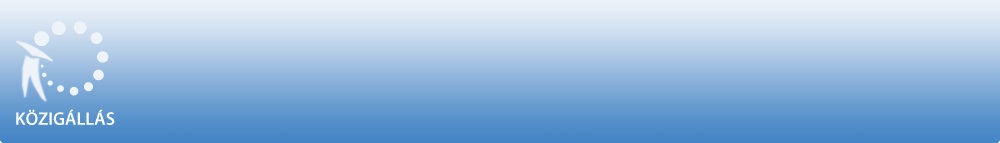 Miskolci Egyetem a "Közalkalmazottak jogállásáról szóló" 1992. évi XXXIII. törvény 20/A. § alapján pályázatot hirdeta Műszaki Anyagtudományi Kar 
Dékáni Hivatalába

ügyvivő-szakértő munkakör betöltésére. A közalkalmazotti jogviszony időtartama:határozatlan idejű közalkalmazotti jogviszony Foglalkoztatás jellege: Teljes munkaidő A munkavégzés helye:Borsod-Abaúj-Zemplén megye, 3515 Miskolc-Egyetemváros. A munkakörbe tartozó, illetve a vezetői megbízással járó lényeges feladatok:Közreműködés a Műszaki Anyagtudományi Kar testületei elé kerülő személyügyi előterjesztések és a munkáltatói döntések előkészítésében. Magasabb vezetői, vezetői beosztásokra, valamint az oktatói/kutatói/tanári és nem oktatói/kutatói/tanári munkakörökre vonatkozó álláspályázatokkal kapcsolatos feladatok teljes körű ellátása. Részvétel az egyetemen belül és kívül adható kitüntetések adományozásának előkészítésében. Részvétel a dékán és a dékánhelyettesek hatáskörébe tartozó humánerőforrás gazdálkodással kapcsolatos feladatok ellátásában. Humánpolitikai nyilvántartások vezetése, kimutatások, tervek készítése. A Kar gazdálkodásának folyamatos figyelemmel kísérése, az ezzel összefüggő tájékoztatás biztosítása az illetékesek részére. Nyilvántartás vezetése a Kar és annak szervezeti egységei rendelkezése alatt álló témaszámokról (a keretek) felhasználásáról. Közreműködés a kari költségvetés összeállításában, a források és keretek kari szervezeti egységek közötti felosztási elveinek és módjának kialakításában. A gazdálkodással kapcsolatos jogszabályok és szabályzati rendelkezések számon tartása és azok betartásának figyelemmel kísérése. Közreműködés a kari gazdasági– pénzügyi vonatkozású döntések előkészítésében és a döntések hatásának előrejelzésében. Kari pénzügyi ellenjegyzői feladatok ellátása. Kapcsolattartás az Intézmény gazdálkodási és szervezeti egységeivel. Illetmény és juttatások:Az illetmény megállapítására és a juttatásokra a "Közalkalmazottak jogállásáról szóló" 1992. évi XXXIII. törvény, valamint a(z) nemzeti felsőoktatásról szóló 2011. évi CCIV. törvény; a közalkalmazottak jogállásáról szóló 1992. évi XXXIII. törvény felsőoktatásban való végrehajtásáról és a felsőoktatási intézményben való foglalkoztatás egyes kérdéseiről szóló 395/2015. (XII. 12.) Korm. rendelet, a Miskolci Egyetem Kollektív Szerződése, továbbá a Miskolci Egyetem Szervezeti és Működési Szabályzatának rendelkezései az irányadók. Pályázati feltételek:Egyetem.Közgazdász egyetem diploma/ illetve mesterfokozat. Angol nyelvből államilag elismert középfokú komplex (B2) vagy azzal egyenértékű nyelvvizsga, illetve azzal egyenértékű nyelvtudás. Gyors- és gépírói végzettség. Magas szintű számítástechnikai ismeretek. A pályázónak büntetlen előéletűnek kell lennie, és meg kell felelnie a Miskolci Egyetem szabályzataiban rögzített, az ügyvivő-szakértőkre vonatkozó követelményeknek. A pályázat elbírálásánál előnyt jelent:Számviteli ügyintézői végzettség. A Miskolci Egyetemmel fennálló teljes munkaidejű közalkalmazotti jogviszony. A Miskolci Egyetem központi adminisztrációs rendszereinek részletes ismerete (Poszeidon, Mondoc, Kötelezettségvállalási Nyilvántartási Rendszer stb.). A felsőoktatásban szerzett legalább tíz éves munkatapasztalat. Uniós pályázatok lebonyolításában szerzett legalább 5 éves tapasztalat. A pályázat részeként benyújtandó iratok, igazolások:Részletes szakmai önéletrajz, amelynek legalább az alábbiakat kell tartalmaznia: a pályázó munkahelyének megnevezését, beosztását, szakmai díjait, szakmai munkáját, hazai és nemzetközi szakmai szervezetekben végzett munkáját. Nyilatkozat az egyetemen kívül fennálló munkaviszonyáról, jogviszonyairól, azok tartalmáról és időbeli behatároltságáról. Az adatvédelmi törvény alapján készült nyilatkozat, hogy a pályázati anyagot a vonatkozó jogszabály és az egyetem szervezeti és működési szabályzata szerint erre jogosult személyek, bizottságok és testületek megismerhetik. A végzettséget, szakképzettséget, illetve szakmai díjait igazoló okmányok hiteles másolata. Három hónapnál nem régebbi hatósági erkölcsi bizonyítvány. A munkakör betölthetőségének időpontja:A munkakör legkorábban 2018. augusztus 1. napjától tölthető be. A pályázat benyújtásának határideje: 2018. július 17. A pályázati kiírással kapcsolatosan további információt Győrffyné Balla Ilona nyújt, a 46/565-023-as telefonszámon.A pályázatok benyújtásának módja: Postai úton, a pályázatnak a Miskolci Egyetem címére történő megküldésével (3515 Miskolc-Egyetemváros, Kancellária Hivatal. A/4. épület I. emelet). Kérjük a borítékon feltüntetni a pályázati adatbázisban szereplő azonosító számot: KT/1387-1/2018., valamint a munkakör megnevezését: ügyvivő-szakértő. vagySzemélyesen: Győrffyné Balla Ilona, Borsod-Abaúj-Zemplén megye, 3515 Miskolc-Egyetemváros, Kancellária Hivatal. A/4. épület I. emelet 125. szoba. A pályázat elbírálásának módja, rendje:A beadott pályázatokat a véleményező-előkészítő bizottság véleménye, javaslata alapján a gazdálkodási egység vezetője bírálja el. A nyertes pályázót a Miskolci Egyetem Kancellárja nevezi ki. A pályázat elbírálásának határideje: 2018. július 31. A pályázati kiírás további közzétételének helye, ideje: www.uni-miskolc.huÉszak-Magyarország című napilapA munkáltatóval kapcsolatos egyéb lényeges információ: A pályázatokat egy eredeti és két másolati példányban kell a Miskolci Egyetem kancellárjához címezve, postai úton, vagy személyesen az Egyetem Kancellária Hivatalába (3515 Miskolc-Egyetemváros, A/4. épület I. emelet 125. szoba) benyújtani. A munkáltatóval kapcsolatban további információt a www.uni-miskolc.hu honlapon szerezhet. A KÖZIGÁLLÁS publikálási időpontja: 2018. június 18. A pályázati kiírás közzétevője a Nemzeti Közigazgatási Intézet (NKI). A pályázati kiírás a munkáltató által az NKI részére megküldött adatokat tartalmazza, így annak tartalmáért a pályázatot kiíró szerv felel. 